Классный час "Нас называли ночными ведьмами"Цель: познакомить с именами героев войны, женщин-летчиц, внёсших свой вклад в дело Великой ПобедыЗадачи:1. Развивать чувство сострадания, сопереживания.2. Научить понимать и правильно реагировать на исторические факты и события.3. Воспитывать патриотические чувства на примере подвигов участников Великой Отечественной войны,Слайд1   Лётчицам 46 Гвардейского  женского полка посвящается… Слайд2					          ...- Внимание!.. “Ночные ведьмы!”							    И фрицы в панике опять…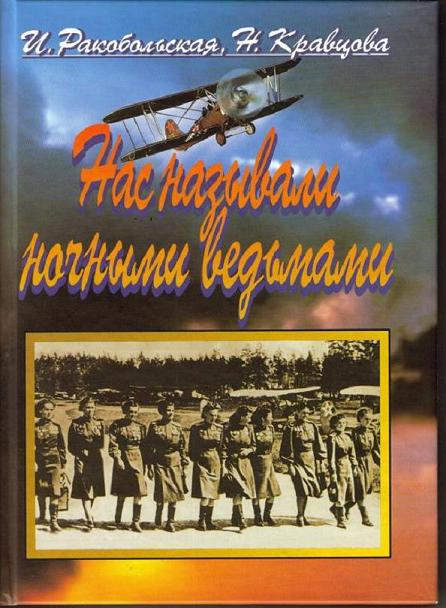 	В годы Великой Отечественной войны в рядах Красной Армии, наравне с мужчинами, сражалось около 600 000 женщин. Много женщин было и в авиации: лётчицы, штурманы, стрелки — радисты, вооруженцы… При этом, женщины — авиаторы сражались как в составах обычных «мужских» авиационных полков, так и отдельных «женских». О некоторых наиболее известных лётчицах, об истории создания и боевом пути женских авиационных полков мы сегодня поговорим.Слайд 3	1941 год. Герой СССР Марина Раскова пытается попасть на фронт. И когда очередной раз получает отказ, обращается непосредственно к Сталину с предложением создать женский авиационный полк с целью использования опытных авиаторов-женщин. Слайд 4И вот 8 октября 1941 года выходит приказ Сталина №099 о создании женских авиаполков.	В Академии им. Жуковского начинается формирование женских полков. Но Москва - уже прифронтовой город. И формирование переводится в г. Энгельс, рядом с Саратовом, где располагается одна из авиашкол.Слайд 5	46-й гвардейский Таманский Краснознамённый ордена Суворова 3-й степени ночной бомбардировочный авиационный полк «ночные ведьмы» — женский авиационный полк в составе ВВС СССР во время Великой Отечественной войны.От техника до командира полка — только женщины, в основном девушки от 17-22 лет. На истребителях и бомбардировщиках они, ни в чем не уступая мужчинам, громили врага.Слайд №6Из поэмы Глафиры Кашириной, погибшей в 1943 году на Кубани... "Ты помнишь, родная, октябрьские ночи,Тревожные дни под Москвой,Когда, не смыкая усталые очи,Она сохраняла свой гордый покой.Мы крепче в те дни полюбили столицу,Она нам казалась прекрасней в сто крат,Кругом дорогие суровые лица,И каждый москвич - словно друг или брат.В тяжелое время мы с ней расставались,Стреляли зенитки, ревел паровоз,Священною местью глаза наполнялись,Но в наших глазах не увидели слёз....Потом мы в теплушке семь дней коротали,Грызя сухари, запивали водой.Часы, как минуты, у нас пролетали,Кругом были песни, задор молодой.С какою охотой учиться мы стали,По десять уроков и два строевой,А в зимние ночи почти и не спали,Их трудной учебе отдав боевой"Слайды 7-8-9Руководила формированием Марина Раскова. Командиром полка была назначена Евдокия Бершанская, летчица с десятилетним стажем. Под её командованием полк сражался до окончания войны. Комиссар полка Евдокия Рачкевич, заместитель командира полка по летной подготовке Серафима Амосова.Слайд 10Начальником штаба полка  была Ракобольская И.В. И вот наконец - фронт."Полк прибыл на фронт в трудное время. В южной части Донбасса, на рубеже реки Миус, шли ожесточенные бои. Фашистские дивизии рвались к донским пере-правам... Вначале девушки совершали только ознакомительные полеты... привыкали к фронтовой обстановке. И вот из штаба дивизии пришел боевой приказ: "В ночь на 8 июня полк должен бомбить скопление войск противника в пункте "Шахта №1".... Поравнявшись с полковником Поповым, Бершанская доложила о выполнении задания и, не спеша, видимо желая, чтобы каждое слово дошло до нас, стала рассказывать, как протекал полет. Потом Бершанская и Бурзаева попали в окружение подруг.- Ну как? Как там? - спрашивали мы.- Ничего, девушки. Не так страшен черт, как его малюют. Будем бить фашистов!"				 Из книги М.П.Чечневой "Боевые подруги мои"Слайд 11-12Из воспоминаний Ракобольской И.В.     "Мои боевые подруги... Какими они были? Мечтательницами и фантазерками на тоненьких каблучках. С легкомысленными локонами и строгими русскими косами. Серьезные и хохотушки. Нежные и суровые. Девочки, только что оторвавшиеся от маминого тепла, и уже опаленные войной летчицы. Жены, проводившие на фронт любимых. Матери, оставившие детей бабушкам. Такие разные в личном и такие одинаковые в главном — желании воевать. Умение приходило с опытом, в боях рождалась слава.".							 Слайд 13-14	46-й Гвардейский бомбардировочный Таманский полк прошел боевой путь от Сальских степей и Дона до фашистской Германии. На ночных бомбардировщиках «По-2» отважные летчицы вместе со всеми частями Военно-Воздушных Сил наносили сокрушительные удары по врагу, разрушая переправы и оборонительные сооружения, уничтожая технику и живую силу противника.Боевой путь полка 12 июня 1942 года состоялся первый боевой вылет полка.  До августа 1942 года полк сражался на реках Миус, Дон и в пригородах   Ставрополя.  С августа по декабрь 1942 года полк участвовал в обороне Владикавказа.  С марта по сентябрь 1943 года летчицы полка участвовали в прорыве обороны «Голубой линии» на Таманском полуострове и освобождении Новороссийска. С ноября 1943 по июнь 1944 года полк поддерживал высадки десантов на Керченском полуострове, освобождение Крымского полуострова и Севастополя.  В июне-июле 1944 года полк сражался в Белоруссии.  С августа 1944 года полк действовал на территории Польши.  В январе 1945 года полк сражался в Восточной Пруссии.  В марте 1945 года гвардейцы полка участвовали в освобождении Гдыни и Гданьска.  В апреле 1945 года и до окончания войны полк помогал в прорыве обороны противника на Одере. Слайд 15	Наши солдаты их называли Ласточками, французские летчики из подразделения Нормандия-Неман- ночными колдуньями, а немцы- ночными ведьмами.Слайд 16Из боевого донесения: "...В ночь на 28 июня 1942 г. экипаж Никулиной - Рудневой производил бомбометание по мотомехчастям и живой силе противника в п. Покровское, в результате чего экипаж был обстрелян зенитной артиллерией и схвачен шестью прожекторами. Умелым маневром пилотирования вышли из лучей прожекторов и зенитного обстрела, прямым попаданием поразили цель, вызвав три очага пожара." Слайд 17В НЕБЕ “НОЧНЫЕ ВЕДЬМЫ”!Война бросала похоронки,Давила болью всю страну,А эти милые девчонкиСпешили в небо на войну.Из медсанбатов удирали,Едва лишь сняты с раны швы,И им не грезились медали,Дрались, чтоб не было войны.- Внимание!.. “Ночные ведьмы!”И фрицы в панике опять,А мы шутили, знали ведь мы:Мужское дело – воевать.Ах, эта “швейная машинка”…Полёт у “этажерки” тих…Летит ночная “керосинка”…А фрицы в панике от них.На плечи в сумках почтальонок,Налитых будто бы свинцом,Давила тяжесть похоронок –“Войны не женское лицо”.Ракета, и в ночное небо –“Рус фанер” за крылом крыло…Ну, что с того, что я там не был?Мне, просто, - так не повезло.				Петр  Звягинцев Слайд 18"Наступила последняя ночь перед штурмом Новороссийска, ночь с 15 на 16 сентября. Получив боевую задачу, летчики вырулили на старт.  ...Всю ночь самолёты подавляли очаги сопротивления противника, и уже на рассвете поступил приказ: разбомбить штаб фашистских войск, расположенный в центре Новороссийска у городской площади, и экипажи полетели вновь. Штаб был уничтожен."  Из книги И.Ракобольской, Н.Кравцовой"Нас называли ночными ведьмами"   "За время штурма Новороссийска группа Амосовой совершила 233 боевых вылета. Командование наградило летчиц, штурманов,техников и вооруженцев орденами и медалями. 16 сентября Новороссийск был освобожден, и Голубая линия оказалась прорванной на участке Новороссийск-Молдаванская. Началось быстрое изгнание фашистов с Таманского полуострова."					Из книги М.Чечневой "Небо остается нашим"	Девушки не только бомбили, но и осуществляли поддержку десантников на Малой земле, снабжая их продовольствием и одеждой, почтой. В то же время немцы на Голубой линии яростно сопротивлялись, огонь был очень плотным. В одном из вылетов в небе на глазах подруг сгорели четыре экипажа...Слайды 19-21На каком самолете летали наши юные героини?	Учебный самолёт создавался не для военных действий. Деревянный биплан с двумя открытыми кабинами, расположенными одна за другой, и двойным управлением — для лётчика и штурмана. Без радиосвязи и бронеспинок, способных защитить экипаж от пуль, с маломощным мотором, который мог развивать максимальную скорость 120 км/час.	На самолёте не было бомбового отсека, бомбы привешивались в бомбодержатели прямо под плоскости самолёта. Но за ночь самолёт успевал сделать несколько вылетов, и суммарная бомбовая нагрузка была сравнима с нагрузкой большого бомбардировщика.	До августа 1943 года лётчицы не брали с собой парашюты, предпочитая взять вместо них ещё 20 кг бомб.	Пулемёты на самолётах также появились только в 1944 году. До этого единственным вооружением на борту были пистолеты ТТ. Слайд 22Из "Гимна полка"  Наталии Меклин На фронте встать в ряды передовыеБыла для нас задача не легка.Боритесь, девушки, подруги боевыеЗа славу женского гвардейского полка! Вперед лети С огнем в груди. Пусть знамя гвардии алеет впереди. Врага найди, В цель попади, Фашистам от расплаты не уйти!Слайд 23Было вызвано 811 пожаров и 1092 взрыва большой мощности. Также было сброшено 155 мешков с боеприпасами и продовольствием окруженным советским войскам, бомбового груза – 2 902 980 кг. Всего за время боевой работы полк имел 22 благодарности лично и в составе дивизий. Всего за время пребывания на фронте полком произведено 24 672 боевых самолетовылета ночью с налетом 29 678 часов. Сброшено бомбового груза – 2 902 980 кг. По далеко не полным данным, уничтожено и повреждено: 17 переправ; 9 ж.д.эшелонов; 2 ж.д. станции; 26 складов с боеприпасами и горючим; 12 цистерн с горючим; 176 автомашин; 86 огневых точек; 11 прожекторов Вызвано 811 очагов пожара, 1092 взрыва большой силы. Награждены орденами и медалями Союза СССР весь полк, из них: Героев Советского Союза – 23"Слайд 24За каждый сбитый ПО-2, управляемый молодыми девчонками, немцы получали серебряный Рыцарский крест и двойной оклад. За годы войны каждая третья из них погибла, 23 стали Героями Советского Союза, 2 - Героями России и одна - Героем Республики Казахстан. Многие из них получили эти звания посмертно.Слайд 25В их жизни было всё: и взлёты, и паденья, Любовь и ненависть, жестокая война, Потери, боль, военное везенье, Сраженья насмерть и победная весна. Война по сути черноты необъяснима, Нет оправданья зверствам, ужасам, смертям. Боль стонущей земли невыносима, Страданье разрывает сердце матерям. Но Ласточки сквозь боль и страх взлетали, Теряли в битвах боевых подруг. Любовь и ненависть они в боях познали, И с каждым вылетом мужал их женский дух. Нежнейшие, небесные созданья Являлись костью в горле для врагов. Любое трудное им было по плечу заданье, В ночных полётах было не до снов. На крыльях смерть они несли во имя жизни, Им убивать пришлось, но в том - не их вина. Они давали клятву - жизнь отдать Отчизне И чашу славы выпили сполна. Жизнь им была дана для подвигов, для славы, Венцом судьбы была Победная весна. Они Отчизны нашей верные солдаты. Навеки память сохранит их имена! 				Татьяна ПодцветоваСлайд 26Знаки отличия полкаПочётное звание «Гвардейский».9 октября 1943 года за отличия в боях за освобождение Таманского полуострова полку присвоено почётное наименование Таманского.24 апреля 1944 года за участие в освобождении Феодосии полк был награждён орденом Красного Знамени.За освобождение Белоруссии полк был награждён орденом Суворова III степени.Более 250 девушек полка были награждены орденами и медалями. Слайды 27Когда на боевом аэродромеВ кромешной тьме заметные едва,В тугих ветрах, в пыли, в моторном громеРулят на старт знакомые У-2, Когда зенитки гневные на страже Стоят у нас - на стыке двух морей, Когда в поход уходят экипажи Моей страны любимых дочерей,Я, как вчера, сегодня вижу снова,Как в небе пролетают высокоАмосова, Никулина, Смирнова,И Руднева, и Белик, и Пасько. ... Друзья мои! Попробуйте измерьте Величье славы, вставшей в полный рост. Они летят дорогою в бессмертье Дорогой ясных путеводных звёзд.Они летят - и день, что нынче начат,Сияньем солнца их согреет вновь.Пусть им всегда сопутствует удачаИ Родины великая любовь.	Из стихотворения Б. Ласкина "Бессмертие" Слайд 28 -37Звучит песня  Владимира Трошина  "Когда расцветают яблони"Памятники знаменитым летчицам 46-го Гвардейского Таманского женского авиаполка.Не в граните, камне или бронзеМы читаем обо всём, что было, А в такой летящей женской позе Целая история застыла. Слайд 38Мы вовсе не тени безмолвные,  Мы ветер и крик журавлей,  Погибшие в небе за Родину  Становятся небом над ней.  						Е. Евтушенко Слайд 39Минута молчанияСлайд 40Мы родились, когда все было в прошлом, Победе нашей не один десяток лет, Но как нам близко то, что уже в прошлом. Дай Бог вам, ветераны, долгих лет! И каждый год душа болит, рыдает, Когда нам память выдает слова. Дух праздника в воздухе витает, А на глазах печали пелена. Спасибо вам, что мы войны не знали, Что мы не слышим шума страшных лет, Что вы нам жизнь своею жизнью дали!Дай Бог вам, ветераны, долгих лет! Пусть помнят все про подвиг вашей жизни, Пусть люди помнят ваши имена. И пусть умолкнут войны, что есть в мире В тот день, когда черемуха цвела. Да, - это праздник вашей седины, Вы пережили много бед. Поклон нижайший, до самой земли, Дай Бог вам, ветераны, долгих лет! Слайд 41Звучит песня "День Победы"